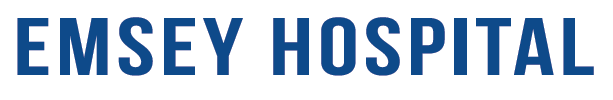 BÖLÜM KALİTE SORUMLULARIHİZMET STANDARTLARIBÖLÜM SORUMLULARIKURUMSAL  HİZMETLER KURUMSAL  HİZMETLER Kurumsal YapıÖznur AYKurumsal YapıArmağan BAKİKurumsal YapıHacer KAYAKalite YönetimiÖznur AYKalite YönetimiMerve TEPEKalite YönetimiYonca KAYADoküman YönetimiÖznur AYDoküman YönetimiYonca KAYARisk YönetimiSaniye SEVERİstenmeyen Olay Bildirim SistemiÖznur AYİstenmeyen Olay Bildirim SistemiMerve TEPEİstenmeyen Olay Bildirim SistemiYonca KAYAAcil Durum ve Afet YönetimiÖzgür KIZILKUŞAcil Durum ve Afet YönetimiSaniye SEVERKimyasal, Biyolojik, Radyolojik ve Nükleer (KBRN) Tehlikeleri YönetimiÇiğdem ŞAYKimyasal, Biyolojik, Radyolojik ve Nükleer (KBRN) Tehlikeleri YönetimiGüler DELİBALTAKimyasal, Biyolojik, Radyolojik ve Nükleer (KBRN) Tehlikeleri YönetimiSaniye SEVEREğitim YönetimiArmağan BAKİSosyal SorumlulukHacer KAYASosyal SorumlulukÖzgür YILMAZHASTA VE ÇALIŞAN ODAKLI HİZMETLERHASTA VE ÇALIŞAN ODAKLI HİZMETLERHasta DeneyimiFatma TAVUKÇUOĞLUHasta DeneyimiAyşegül KELEŞHizmete ErişimZeynep ÇETİNALPYaşam Sonu HizmetlerFeyzullah SELÇUKSağlıklı Çalışma YaşamıArmağan BAKİSağlıklı Çalışma YaşamıÇiğdem ŞAYSAĞLIK HİZMETLERİ SAĞLIK HİZMETLERİ Hasta BakımıHasta BakımıFadime CEYLANHasta BakımıGülseren CAVALIOĞLUHasta BakımıKübra BARUTÇUHasta BakımıMuazzez AYKANHasta BakımıÜmit GÖZAYDINİlaç YönetimiNaçize AKBIYIKEnfeksiyonların Önlenmesi ve KontrolüÇiğdem ŞAYEnfeksiyonların Önlenmesi ve KontrolüÇiğdem ŞAYTemizlik, Dezenfeksiyon ve Sterilizasyon HizmetleriSevnur İNBAT Temizlik, Dezenfeksiyon ve Sterilizasyon HizmetleriSavaş KARGÜNTemizlik, Dezenfeksiyon ve Sterilizasyon HizmetleriSedat ŞEKERTemizlik, Dezenfeksiyon ve Sterilizasyon HizmetleriÇiğdem ŞAYTransfüzyon HizmetleriAbdülkerim YILDIRIMTransfüzyon HizmetleriGüler DELİBALTATerapotik Aferez HizmetleriMuazzez AYKANTerapotik Aferez HizmetleriYakup ÜNSALRadyasyon GüvenliğiHüseyin ÇAĞILRadyasyon GüvenliğiYunus Emre HatipoğluAcil ServisAtilla ARTOĞRALAcil ServisAtilla ARTOĞRALAmeliyathaneFatma TOPÇUAmeliyathaneSevnur İNBATYoğun Bakım ÜnitesiNurcan KESKİNYoğun Bakım ÜnitesiNurcan KESKİNYenidoğan Yoğun Bakım ÜnitesiÖznur MUSLUDoğum HizmetleriEbru AKARSUBiyokimya LaboratuvarıErdal KÖKCANBiyokimya LaboratuvarıTuğba ALTUNMikrobiyoji LaboratuvarıGüler DELİBALTAMikrobiyoji LaboratuvarıTuğba ALTUNPatoloji LaboratuvarıMuhammed ŞENTÜRKKemoterapi HizmetleriNaçize AKBIYIKKemoterapi HizmetleriÜmit GÖZAYDINFiziksel Tıp ve Rehabilitasyon HizmetleriNuran GÜN DESTEK HİZMETLERİ  DESTEK HİZMETLERİ Tesis YönetimiÖzgür KIZILKUŞOtelcilik HizmetleriSedat ŞEKEROtelcilik HizmetleriFeyzullah SELÇUKBilgi Yönetim SistemiZühtü HANEDARMalzeme ve Cihaz YönetimiSamet BALCIMalzeme ve Cihaz YönetimiFatih BAYRAMTıbbi Kayıt ve Arşiv HizmetleriHayrullah AZALAtık YönetimiSedat ŞEKERDış Kaynak KullanımıSedat ŞEKERDış Kaynak KullanımıFeyzullah SELÇUKGÖSTERGE YÖNETİMİGÖSTERGE YÖNETİMİGöstergelerin İzlenmesiÖznur AYGöstergelerin İzlenmesiMerve TEPE